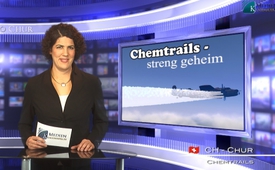 Chemtrails - estrictamente confidencial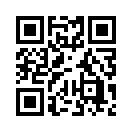 Mis queridos espectadores, chemtrails son una mezcla química que principalmente está compuesta por óxidos de aluminio, Bario, estroncio y compuestos poliméricos. También puede constar de otras sustancias tóxicas!Hola y bienvenidos a Klagemauer.TV
desde el estudio Chur!
Hoy nuestro tema es:
¿por qué, a pesar de numerosas informaciones sobre
chemtrails, siguen siendo estrictamente confidencial!


Mis queridos espectadores,
chemtrails son una mezcla química
que principalmente está compuesta por óxidos de aluminio,
Bario, estroncio
y compuestos poliméricos.
También puede constar de otras sustancias tóxicas!
Esta química es visible en el cielo detrás de los aviones como una traza larga.

Según  informaciones de los ambientalistas preocupadas
este cóctel venenoso será 
generalmente rociado desde aviones militares.
El objetivo de estas acciones
sea una asi llamada "geoingeniería"
entre lo que usted se puede imaginar un tratamiento activo del clima.
Otra razón por la cual este cóctel venenoso sea rociado en el cielo es el impacto en los mecanismos específicos implicados en la tecnología de radar.

Sin embargo, lo que es indiscutable los chemtrails envenenan el 
hombre y la naturaleza! Sea el uso moderno o no ...
Según el abogado Dominik Storr el tema de los chemtrails para ambas
las organizaciones ambientales alhttps: //www.facebook.com/photo.php?fbid=1410272489263757&set=gm.318430871697842&type=1s
y tambien los politicos es un tema absolutamente tabú. Porque eso es asi? En caso de que Greenpeace se centrará más en el tema de los chemtrails, inmediatamente se le revocará la condición de beneficencia.


También  para cualquier político sería un suicidio profesional,  abordar esta cuestión.
Sr. Storr lo resume de esta manera:
"Eso es la táctica: cuando la política y Greenpeace se niega que
hay chemtrails, entonces también lo cree el pueblo ".

Así concluyo esta emisión con la siguiente conclusión:
Mientras que la población no la cree, el veneno puede ser rociado sobre nuestras cabezas sin problemas!
Así que Ud. tiene que ser suficientemente valiente para hablar sobre esto tema
para que la poblaciń sea informado por otros caminos. Por eso recomende Klagemauer.TV también a otras personas!

Le doy las gracias y le deseo una noche agradable.
¡Hasta la próxima emisión!de ga.Fuentes:Interview: Die Chemtrail-Verschwörung. Ein Himmel voller giftiger Wolken http://www.youtube.com/watch?v=1BDRHQ5oGtwab Minute 49 http://www.dominik-storr.de/http://klimaueberraschung.de/http://www.sauberer-himmel.de/Esto también podría interesarle:---Kla.TV – Las otras noticias ... libre – independiente – no censurada ...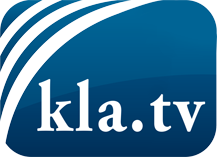 lo que los medios de comunicación no deberían omitir ...poco escuchado – del pueblo para el pueblo ...cada viernes emisiones a las 19:45 horas en www.kla.tv/es¡Vale la pena seguir adelante!Para obtener una suscripción gratuita con noticias mensuales
por correo electrónico, suscríbase a: www.kla.tv/abo-esAviso de seguridad:Lamentablemente, las voces discrepantes siguen siendo censuradas y reprimidas. Mientras no informemos según los intereses e ideologías de la prensa del sistema, debemos esperar siempre que se busquen pretextos para bloquear o perjudicar a Kla.TV.Por lo tanto, ¡conéctese hoy con independencia de Internet!
Haga clic aquí: www.kla.tv/vernetzung&lang=esLicencia:    Licencia Creative Commons con atribución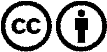 ¡Se desea la distribución y reprocesamiento con atribución! Sin embargo, el material no puede presentarse fuera de contexto.
Con las instituciones financiadas con dinero público está prohibido el uso sin consulta.Las infracciones pueden ser perseguidas.